Ждём вас по  АДРЕСУ:606310, Нижегородская обл.р.п. Д. Константиново, ул. Советская, д.87Центральная районная библиотека им.Н.И.КочинаКонтактный телефон: (8-268) 5-14-78, 5-23-51E-mail: dk_cbs@mts-nn.ru                                        Сайт: dk-biblkochin.ruРЕЖИМ  РАБОТЫ:Понедельник  с 8.00 – до 17.00Вторник-пятница с 8.00 – до 18.00Выходной – субботаВоскресенье – с 9.00 – до 16.00Последний четверг месяца-санитарный  день.Составитель – М. В. Лесогор-Осенкова 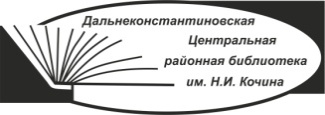 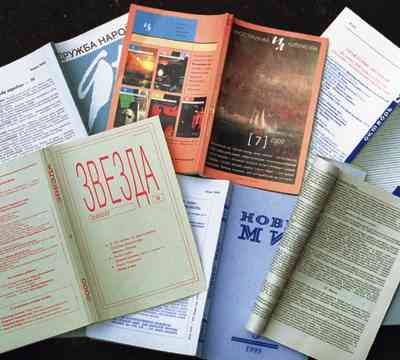 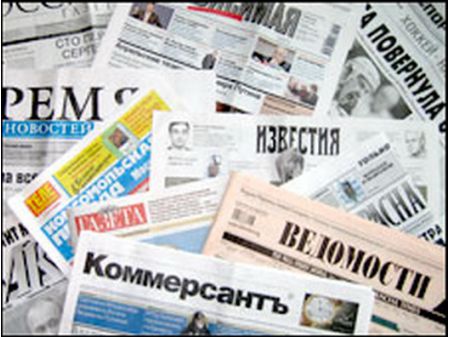                                           2020Периодические  издания – это газеты, журналы, бюллетени, выпускаемые                                  в определённые промежутки времени.                            Одно из основных средств массовой информации.Уважаемые читатели!        Предлагаем вашему вниманию бюллетень периодических изданий поступающих   в библиотеки   Дальнеконстантиновского района. 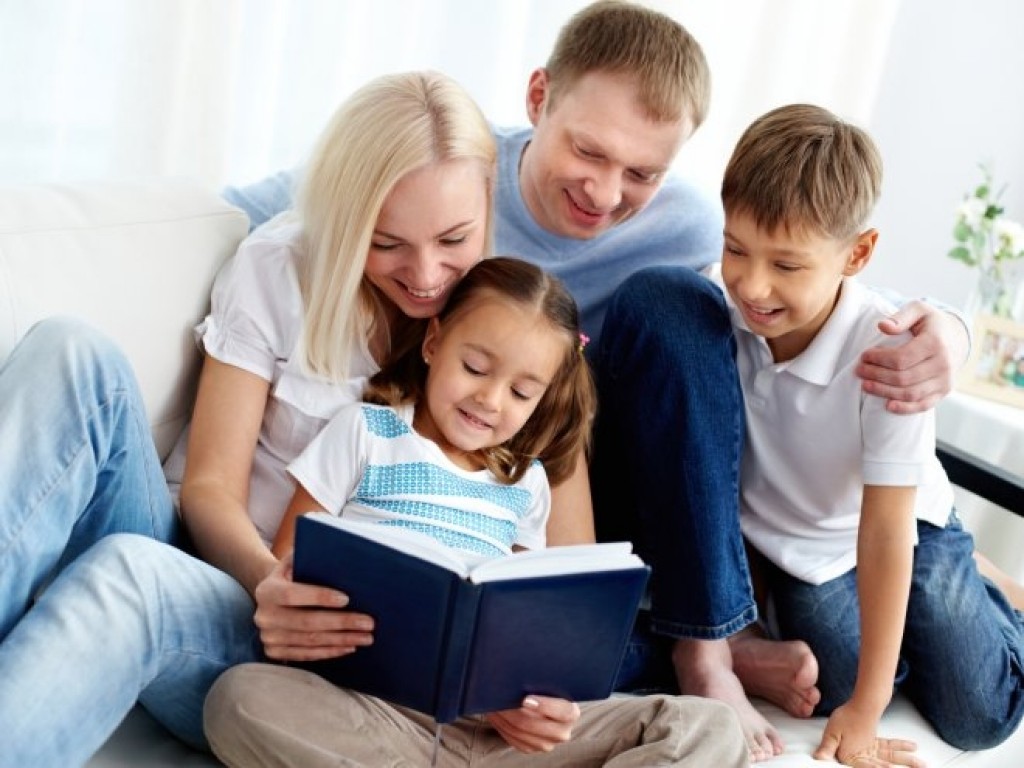 Цифровой указатель библиотекДальнеконстантиновского района:№ 1 - Центральная библиотека им. Н.И.Кочина№ 2 - Центральная детская библиотека№ 3 - Суроватихинская взрослая библиотека№ 4 - Суроватихинская детская библиотека№ 5 - Поселковая в/ч -5 библиотека№ 6 - Арманихинская библиотека№ 7 - Белозёровская библиотека№ 8 - Сарлейская библиотека№ 9 - М. Пицкая библиотека№ 10 - Татарская библиотека№ 11 - Богоявленская библиотека№ 12 - Дубравская библиотека№ 15 - Кужутская библиотека№ 16 - Маргушинская библиотека№ 18 - Лазазейская библиотека№ 19 - Помринская библиотека№ 20 - Тепелевская библиотека№ 21 - Румянцевская библиотека№ 22 - Нижегородская библиотекаМоя надежда - № 1.Нижегородская старина – № 1.Российская Газета - № 1.Родина – № 1.Фома - № 1. Добро пожаловать                          в библиотекуПериодические изданияна 2  квартал 2020 года.Уважаемые читатели! Спешим сообщить вам о том, что газетой  «Родная земля» в электронном виде  можете воспользоваться  у нас в зале краеведческой литературы.Г А З Е Т Ы:                 Мир детей и подростков» - № 2, 4Земля Нижегородская - № 1,6,7,10,15,16,18,19,21.Ленинская смена – №1.Новое дело - № 1,3, 5,8,9,11,12,22.Пенсионерочка - № 1,3,6,7,9,10,11,12,15,16,18,19,20,21,22.Родная земля - № 1, 2,3,5,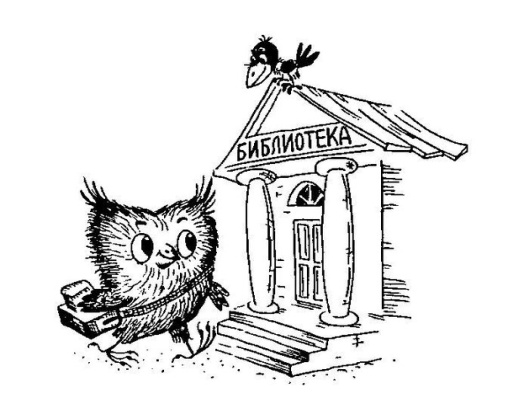 6,7,8,9,10,11,12,15,16,18,19,20,21,22.1001 совет и секретс приложением «Имеете право» - № 1.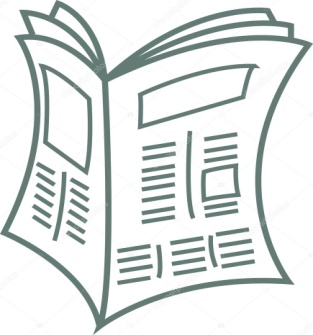 НОВИНКА!1000 советов – № 3,5,8.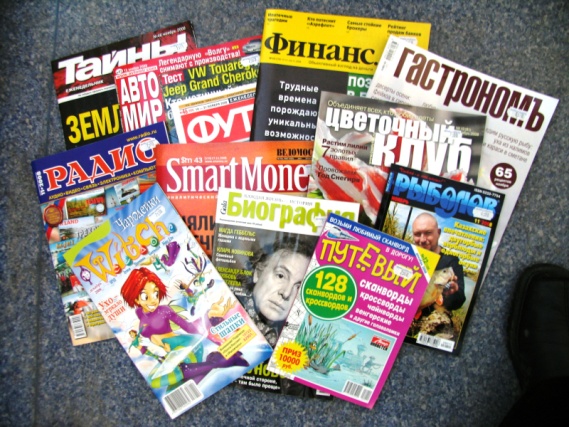  Библиополе - № 1.Непоседа - № 2,4,5,6,7,8,10,11,12,15,16,18,20,21,22.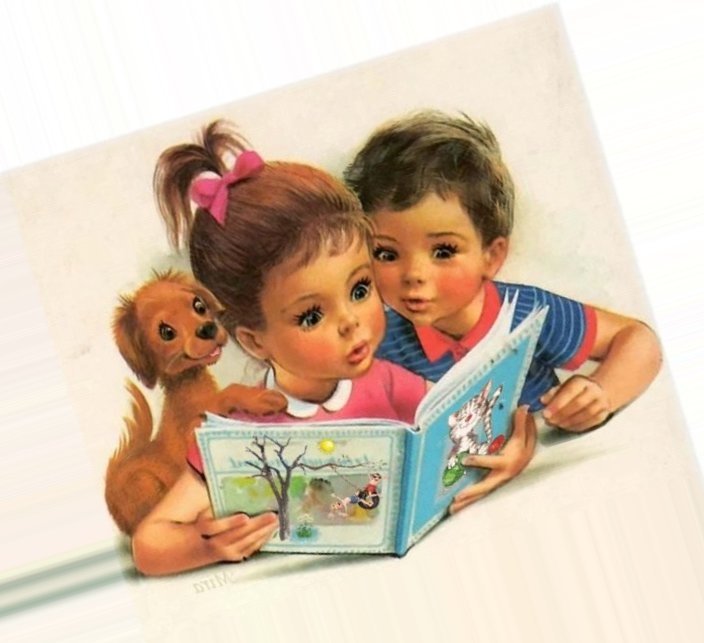 Приусадебное хозяйство - № 1.Сезон у дачи  - № 3,5,6,7,8,9,           10,11,12,15,16,18,19,20,21,22. Смена - № 1.Тайны истории ХХ века - № 1.   Физкультура и спорт - № 1.   Честь Отечества - № 1,5.                                              Тошка и компания - № 2,4,5,8,9,          10,11,12,18,19,22.